Положение о 6-м межрегиональном патриотическом аэрофестивале «Небосвод  Белогорья» 1.	Введение.1.1.	6-й межрегиональный патриотический аэрофестиваль «Небосвод  Белогорья» (далее - Фестиваль «Небосвод  Белогорья») является спортивно-зрелищным мероприятием, организованным Департаментом экономического развития Белгородской области, совместно с  Белгородской региональной общественной организацией «Федерация воздухоплавательного спорта Белгородской области».1.2.	Официальный язык Фестиваля – русский.2.	Цель.2.1.	Фестиваль «Небосвод  Белогорья» проводится с целью: популяризации и развития воздухоплавания в России;развития существующих Федераций воздухоплавания; сплочения, обмена опытом и выработки командной работы пилотов в Федерациях;укрепления дружбы между аэронавтами разных стран;развитие туристической  индустрии с четкой направленностью на зрелищность и массовость Фестиваля, как яркого примера событийного и исторического туризма.3.	Место проведения Фестиваля воздухоплавания.Местом проведения Фестиваля является Белгородская  область в пределах летной зоны. Центром мероприятия является территория города Белгород.4.	Время проведения.Мероприятие состоится с  03 по 06 августа 2018 года.План мероприятия.3 августа, пятница. 1-й день.- 9:00-15:00 - прибытие участников, регистрация, размещение в гостиничном комплексе «АМАКС Конгресс-отель»- 15:00-15:30 – пресс-конференция в  гостиничном комплексе «АМАКС Конгресс-отель»- 15:30-16:30 – заправка газом- 16.30-17.00 – кофе-брейк- 17:00-17:30 – переезд колонной на площадку «Под дубом» в пос. Дубовое- 17:00-18.00 – праздничный концерт на площадке «Под дубом» в пос. Дубовое- 17:45-18:00 – брифинг- 18:00-20:00 – парад аэростатов на площадке «Под дубом» в пос. Дубовое, вечерний свободный полёт  - 19:30-20:30 – заправка газом для участников свечения- 20:30-21:30 – ночное свечение аэростатов (площадка «Под дубом» в пос. Дубовое)- 21:30-22:30 – переезд в «АМАКС Конгресс-отель»- 22:30-23:30 – ужин «АМАКС Конгресс-отель»4 августа, суббота. 2-й день: - 4:00-4:30 – кофе-брейк.- 4:30-5:15 – заправка, переезд в точку общего старта- 5:15-5:30 – брифинг- 5:30-7:30 – утренний свободный полёт в районе Белгородского водохранилища - 8:00-9:00 – завтрак, «АМАКС Конгресс-отель»- 9:00-10:00 – заправка газом- 12:00-14.00 – культурно-зрелищное мероприятие для участников- 14:00-15:00 – обед 
- 15:00-16:30 – рекогносцировка для участников экстрим-шоу «Четыре Стихии»- 16:30-17:00 – кофе-брейк- 17:00-17:45 – переезд в точку общего старта- 17:45-18:00 – предполетный брифинг - 18:00-19:00 – вечерний свободный полёт над городом Белгородом- 19:00- 20:00 – заправка газом для участников свечения экстрим-шоу «Четыре Стихии»- 19:30-20:00 – сбор на парковке возле УСК Хоркиной.  - 19:30-20:00 – пролет Як-12М с флагом в районе УСК Хоркиной по руслу Везёлки.- 20:00- 20:30 – постановка аэростатов на свечение экстрим-шоу «Четыре Стихии»- 20:30-20:45 – начало экстрим-шоу «Четыре Стихии», выступление духового оркестра- 20:45-21:00 – показательное выступление файбордистов- 21:00-21:10 – показательное выступление светящихся паралётов «Небесный Вальс»- 21:10-21:25 – показательное выступление файбордистов - 21:25-21:30 – Фейерверк- 22:00-22:10 – Просмотр проекционного шоу на Музее-диораме «Огненная Дуга»- 22:30-23:30 –  ужин «АМАКС Конгресс-отель»5 августа, воскресенье. 3-й день, День города Белгород:- 4:00-4:30 – кофе-брейк.- 4:30-5:15 – заправка, переезд в точку общего старта- 5:15-5:30 – брифинг 	- 5:30-7:30 – утренний свободный полёт в районе г. Белгорода или Белгородского водохранилища- 8:00-9:00 – завтрак, «АМАКС Конгресс-отель»- 9:00-10:00 – заправка газом- 12:00-14.00 – культурно-зрелищное мероприятие для участников - 14:00-15:00 – обед, «АМАКС Конгресс-отель»- 15:30-16:00 – предполетный брифинг «Кей-граб», кофе-брейк- 16:30-16:45 – пролет Як-12М с флагом в районе Музея-диорамы «Огненная Дуга»- 17:00-17:30 – выступление пилотажной группы «Первый Полет» в районе УСК Хоркиной - Музея-диорамы «Огненная Дуга» (по руслу Везёлки)- 17:30-18:30 – переезд в точку индивидуального старта- 18:30-20:00 – «Кей-граб» в районе «Пикник-парк»- мост - Соломино.- 20:00- 20:30 – Награждение победителей «Кей-граб», сцена «Пикник-парк»- 20:30-21:30 – переезд в «АМАКС Конгресс-отель»- 22:00- 22:15 – совместный просмотр праздничного салюта в День города Белгорода- 22:30-23:30 – ужин «АМАКС Конгресс-отель»6 августа, понедельник. 4-й день:- 4:00-4:30 – кофе-брейк.- 4:30-5:15 – заправка, переезд в точку общего старта- 5:15-5:30 – брифинг 	- 5:30-7:30 – утренний свободный полёт в районе Белгородского водохранилища - 8:00-9:00 – завтрак, «АМАКС Конгресс-отель»- 12:00-13.00 –  подведение итогов фестиваля,  вручение призов и памятных подарков- 13:00-15:00 – праздничный обед- 15:00 – отъезд участниковВозможны изменения по погодным условиям. Места стартов определяются исходя из погодных условий.Планируется шесть смен свободных полётов,  два ночных свечения. Официальная информация размещается на сайте http://www.belaero.ru5.	Требования к участникам и условия их допуска.5.1. Требования к участникам Фестиваля «Небосвод  Белогорья»;5.1.1. команда работает на заранее оговоренном аэростате, замена оболочки не допускается;
5.1.2.  на оболочке, корзине и других частях аэростата не может быть никаких баннеров/полотнищ, флагов, кроме предоставленных организаторами Фестиваля и/или содержащих государственную, региональную символику;	
5.1.3. команда обязана отработать программу, в случае, если программа отменяется/сокращается по погодным условиям или вине организаторов, обязательства команды считаются полностью выполненными;	
5.1.4. в каждый полет пилот обязан взять 2 пассажиров от оргкомитета  (общим весом не более_160_кг);
5.1.5. в случае необходимости, пилот и члены команды должны носить предоставляемые элементы брендированной одежды;	
5.1.6. клубная (воздухоплавательная) символика заранее согласовывается с организаторами, региональная символика приветствуется в любых формах. 5.1.7. К участию в Фестивале допускаются пилоты всех стран.5.2.	Аккредитация участников проводится на основе поданной заявки. Заявка на участие в фестивале должна поступить в оргкомитет не позднее 25 июля 2018 года. Одновременно с анкетой должны быть отправлены в электронном виде:цветные фотографии пилота/пилотессы  и аэростата,копия лицензии пилота,копия свидетельства о государственной регистрации копия сертификата лётной годности аэростата,копия документа по страхованию на период проведения мероприятия (от ущерба третьим лицам – мин. размер 850 000 руб., от несчастных случаев (пилот и пассажиры) – мин. размер 100 000 руб. на каждого).5.3.	Предполагаемое количество участников – 15 тепловых аэростатов. Заявки свыше оговоренного числа будут приниматься исходя из материально-технических возможностей организаторов мероприятия.5.4.	На участников  распространяются ограничения по рекламе, в том числе участия рекламных/корпоративных аэростатов. Любая рекламная деятельность по время Фестиваля «Небосвод Белогорья» предварительно согласовывается с оргкомитетом. В случае нарушения данного условия по решению оргкомитета участник может быть отстранен от участия в мероприятии.5.5.	Организаторы имеют право на размещение информационно-рекламных баннеров (не более 3-х) на гондоле аэростата.5.6.	Организаторы могут обратиться к участникам с просьбой о размещении рекламы официальных спонсоров и организаторов на оболочке аэростата, об участии в ознакомительном и общем полетах представителей прессы и спонсоров мероприятия. 6.	Обеспечение участников мероприятия.6.1.	Пилот и три члена команды, своевременно  прошедшие регистрацию и допущенные к участию в Фестивале (не более 15-ти иногородних команд), в период их проведения будут обеспечены:положением о проведении Фестиваля;полетной информацией;картами района проведения Фестиваля (по 2 экз. на команду);метеопрогнозом;топливом (газ) для тепловых аэростатов (с 3 по 6 августа);сувенирной продукцией;питанием на время проведения Фестиваля;участием в торжественных мероприятиях;проживанием в   гостиничном комплексе «АМАКС Конгресс-отель» в период с 3 по 6 августа.7.	Расходы.7.1.	Расходы по организации и проведению фестиваля производятся за счет средств Департамента экономического развития Белгородской области, Управления физической культуры и спорта области, внебюджетных источников, средств партнеров и спонсоров.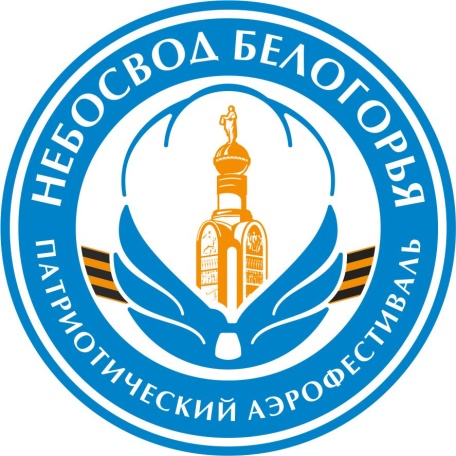 УТВЕРЖДАЮПрезидент БРОО«Федерация воздухоплавательного спорта Белгородской области»______________В.Радченко«__»___________2018 г.